------------------------------------------------------------------------------------------------------------------------------------------------------------------------------------------------------------------------------------------------------------------------------------------------------------------------------------------------------------------------------------------------------------------------------------------------------------------------------------------------------------------------------A neveket a futás sorrendjében kérjük beírni!Versenyszám: TÁVOLUGRÁS - LEÁNY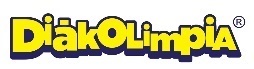 Korcsoport: III-IV.ISKOLA/TELEPÜLÉS: ISKOLA/TELEPÜLÉS: Tanár(ok) neve:NévSzül. évI.II.III.HelyEredm.Bef. idő:Aláírás:Jelentkeztető aláírása:ÁtlagJelentkeztető aláírása:Helyezés:Versenyszám: TÁVOLUGRÁS - FIÚKorcsoport: III-IV.ISKOLA/TELEPÜLÉS: ISKOLA/TELEPÜLÉS: Tanár(ok) neve:NévSzül. évI.II.III.HelyEredm.Bef. idő:Aláírás:Jelentkeztető aláírása:ÁtlagJelentkeztető aláírása:Helyezés:Versenyszám: SÚLYLÖKÉS - LEÁNY Korcsoport: III-IV.ISKOLA/TELEPÜLÉS: ISKOLA/TELEPÜLÉS: Tanár(ok) neve:NévSzül. évI.II.III.HelyEredm.Bef. idő:Aláírás:Jelentkeztető aláírása:ÁtlagJelentkeztető aláírása:Helyezés:Versenyszám: SÚLYLÖKÉS - FIÚKorcsoport: III-IV.ISKOLA/TELEPÜLÉS: ISKOLA/TELEPÜLÉS: Tanár(ok) neve:NévSzül. évI.II.III.HelyEredm.Bef. idő:Aláírás:Jelentkeztető aláírása:ÁtlagJelentkeztető aláírása:Helyezés:Versenyszám: KISLABDAHAJÍTÁS-LEÁNY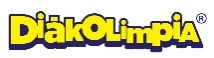 Korcsoport: III-IV.ISKOLA/TELEPÜLÉS: ISKOLA/TELEPÜLÉS: Tanár(ok) neve: NévSzül. évI.II.III.HelyEredm.Bef. idő:Aláírás:Jelentkeztető aláírása:ÁtlagJelentkeztető aláírása:Helyezés:Versenyszám: KISLABDAHAJÍTÁS - FIÚKorcsoport: III-IV.ISKOLA/TELEPÜLÉS: ISKOLA/TELEPÜLÉS: Tanár(ok) neve:NévSzül. évI.II.III.HelyEredm.Bef. idő:Aláírás:Jelentkeztető aláírása:ÁtlagJelentkeztető aláírása:Helyezés:10x200 m VÁLTÓFUTÁS (vegyes)Korcsoport: III-IV.ISKOLA/TELEPÜLÉS: Tata, Vaszary János Általános IskolaTanár(ok) neve:SorrendNemeNévSzületési év1.leány2.fiú3.leány4.fiú5.leány6.fiú7.leány8.fiú9.leány10.fiúJelentkeztető aláírása:Eredmény:Helyezés:Versenyszám: MAGASUGRÁS - LEÁNYKorcsoport: III-IV. ISKOLA/TELEPÜLÉS: Tanár(ok) neve:Rajt.NévSzül.évA-B120125130135140145150155160165170175HelyEredm.Bef idő:Aláírás:Jelentkeztető aláírása:Átlag:Helyezés:Versenyszám: MAGASUGRÁS - FIÚKorcsoport: III-IV. ISKOLA/TELEPÜLÉS: Tanár(ok) neve:Rajt.NévSzül.évA-B135140145150155160165170175180185190HelyEredm.Bef idő:Aláírás:Jelentkeztető aláírása:Átlag:Helyezés: